   Цена: бесплатноРОССИЙСКАЯ ФЕДЕРАЦИЯИРКУТСКАЯ ОБЛАСТЬ ИРКУТСКИЙ РАЙОНХОМУТОВСКОЕ МУНИЦИПАЛЬНОЕ ОБРАЗОВАНИЕАДМИНИСТРАЦИЯПОСТАНОВЛЕНИЕ__29.07.2020__ №_125 о/д_               с.ХомутовоОб определении мест для выгула домашних животных  на территории Хомутовского муниципального образования.В целях регулирования вопросов в сфере благоустройства территории Хомутовского муниципального образования в части содержания домашних животных и повышения комфортности условий проживания граждан, в соответствии со ст.8 Федерального закона Российской Федерации от 27.12.2018 № 498-ФЗ «Об ответственном обращении с животными и о внесении изменений в отдельные законодательные акты Российской Федерации», ст. 14 Федерального закона от 06.10.2003 №131-ФЗ «Об общих принципах организации местного самоуправления в Российской Федерации", руководствуясь ст. 6 Устава Хомутовского муниципального образования, Администрация Хомутовского муниципального образования,ПОСТАНОВЛЯЕТ:1. Определить места для выгула домашних животных на территории Хомутовского муниципального образования (Приложение ).2. Опубликовать настоящее постановление в установленном  законом  порядке.      3. Контроль за исполнением настоящего постановления оставляю за собой.                                                               Исполняющий обязанности                                                                                                                     Главы  администрации                                         А.В.Иваненко                                                                                         Приложениек постановлению администрацииХомутовского муниципальногообразованияот «29»_07_2020  №_124 о/д_Перечень мест для выгула домашнихживотных на территорииХомутовского муниципального образованияЗемельные участки, находящиеся в пользовании или собственности владельца.На территориях сельского поселения, где нет массового скопления людей: пустыри, места находящиеся за жилым сектором и общественными местами, за исключением мест указанных в пункте 19.2.6. Правил содержания и благоустройства территории Хомутовского МО утвержденных Решением Думы Хомутовского МО №02-08/д от 26.10.2017.РОССИЙСКАЯ ФЕДЕРАЦИЯИРКУТСКАЯ ОБЛАСТЬ ИРКУТСКИЙ РАЙОНХОМУТОВСКОЕ МУНИЦИПАЛЬНОЕ ОБРАЗОВАНИЕАДМИНИСТРАЦИЯПОСТАНОВЛЕНИЕ__29.07.2020__ №_124 о/д_               с.ХомутовоО внесении изменений в постановление администрации от 12.04.2019 года № 66 о/д «Об утверждении муниципальной программы Хомутовского муниципального образования «Развитие физической культуры и спорта на 2019-2024 годы»Руководствуясь ст. 179 Бюджетного кодекса Российской Федерации, ст. 14 Федерального закона от 06.10.2003 № 131-ФЗ «Об общих принципах организации местного самоуправления в Российской Федерации», Законом  Иркутской области от 03.11.2016 № 96-ОЗ «О закреплении за сельскими поселениями  Иркутской области вопросов местного значения», Порядком принятия решений о разработке муниципальных Программ Хомутовского муниципального образования, их формирования и реализации, и Порядком проведения критериев оценки эффективности реализации муниципальных программ Хомутовского муниципального образования, утвержденным постановлением администрации  от 06.11.2013 № 197 о/д, Уставом Хомутовского муниципального образования, Администрация Хомутовского муниципального образованияПОСТАНОВЛЯЕТ:В постановление администрации от 12.04.2019 года № 66 о/д «Об утверждении муниципальной программы Хомутовского муниципального образования «Развитие физической культуры и спорта на 2019-2024 годы» внести изменения:В паспорте муниципальной программы Хомутовского муниципального образования «Развитие физической культуры и спорта на 2019-2024 годы» раздел объемы и источники финансирования муниципальной программы читать в следующей редакции:1.2. Приложение №1 к муниципальной программе Хомутовского муниципального образования «Развитие физической культуры и спорта на 2019-2024 годы» изменить и изложить в   новой редакции (Приложение).2.   Опубликовать настоящее постановление в установленном законом порядке.3. Контроль за исполнением настоящего постановления возложить на Заместителя Главы администрации (М.Ю. Несмеянову).                                  Исполняющий обязанности Главы администрации                                          А.В. ИваненкоПриложениек Постановлению администрацииот29 _07_ 2020 г. №___124 о/д__Приложение №1 к Постановлению администрации№ 66 о/д от 12.04.2019 г.Перечень мероприятий на 2019-2024 гг.И.о. начальника экономического отдела                         Е.Г. ГорбуноваРОССИЙСКАЯ ФЕДЕРАЦИЯИРКУТСКАЯ ОБЛАСТЬ ИРКУТСКИЙ РАЙОНХОМУТОВСКОЕ МУНИЦИПАЛЬНОЕ ОБРАЗОВАНИЕАДМИНИСТРАЦИЯПОСТАНОВЛЕНИЕ__29.07.2020__ №_126 о/д_               с.ХомутовоО внесении изменений в постановление администрации Хомутовского муниципального образования от 07.03.2019 №43 о/д «Об утверждении муниципальной программы «Обеспечение первичных мер пожарной безопасности, безопасности людей на водных объектах, участие в предупреждении и ликвидации последствий чрезвычайных ситуаций и профилактика терроризма и экстремизма на территории Хомутовского муниципального образования»  в  2019-2021 годыРуководствуясь ст.179 Бюджетного кодекса Российской Федерации, ст.14 Федерального закона от 06.10.2003 № 131-ФЗ «Об общих принципах организации местного самоуправления в Российской Федерации», Законом  Иркутской области от 03.11.2016 № 96-ОЗ «О закреплении за сельскими поселениями  Иркутской области вопросов местного значения», Порядком принятия решений о разработке муниципальных программ Хомутовского муниципального образования, их формирования и реализации, и Порядком проведения критериев оценки эффективности реализации муниципальных программ Хомутовского муниципального образования, утвержденным Постановлением Главы администрации  от 06.11.2013 № 197о/д,   Уставом Хомутовского муниципального образования, Администрация Хомутовского муниципального образованияПОСТАНОВЛЯЕТ:1.    В     постановление администрации Хомутовского муниципального образования от 07.03.2019 №43 о/д «Об утверждении муниципальной программы «Обеспечение первичных мер пожарной безопасности, безопасности людей на водных объектах, участие в предупреждении и ликвидации последствий чрезвычайных ситуаций и профилактика терроризма и экстремизма на территории Хомутовского муниципального образования»  в  2019-2021 годы внести следующие изменения:В паспорте муниципальной программы Хомутовского муниципального образования «Обеспечение первичных мер пожарной безопасности, безопасности людей на водных объектах, участие в предупреждении и ликвидации последствий чрезвычайных ситуаций и профилактика терроризма и экстремизма на территории Хомутовского муниципального образования»  в  2019-2021 годы раздел объемы и источники финансирования муниципальной Программы читать в следующей редакции:1.2. Приложение № 1 к муниципальной программе Хомутовского муниципального образования «Обеспечение первичных мер пожарной безопасности, безопасности людей на водных объектах, участие в предупреждении и ликвидации последствий чрезвычайных ситуаций и профилактика терроризма и экстремизма на территории Хомутовского муниципального образования»  в  2019-2021 годы изменить и изложить в   новой редакции (Приложение).2. Опубликовать настоящее постановление в установленном законом порядке.3. Контроль за исполнением постановления возложить на Первого заместителя Главы администрации.                                                Исполняющий обязанности Главы администрации                                           А.В. Иваненко  Приложениек ПостановлениюХомутовского муниципального образованияот «29» ___07_____ 2020 год № __126 о/д_Приложение № 1ПЕРЕЧЕНЬ Мероприятий по муниципальной программе «Обеспечение первичных мер пожарной безопасности, безопасности людей на водных объектах, участие в предупреждении и ликвидации последствий  чрезвычайных ситуаций и профилактика терроризма и экстремизма на территории  Хомутовского муниципального образования» в 2019-2021 годыИ.о. начальника экономического отдела                                                                                                                  Е.Г. ГорбуноваСообщение о возможном установлении публичного сервитута на части земельного участка с кадастровым номером 38:06:000000:538, согласно прилагаемой схеме.   Орган рассматривающий ходатайство об установлении публичного сервитута: администрация Иркутского районного муниципального образования. Цель установления публичного сервитута: для размещения линейного объекта: «Строительство ВЛ 35 кВ Карлук-Горная с ПС 35/10 кВ Горная». Часть земельного участка с кадастровым номером 38:06:000000:538 площадью 1396 кв.м., расположенная по адресу: Иркутская обл., р-н Иркутский, ТОО «Путь Ильича», в границах согласно приложению 1.  Ознакомиться с поступившим ходатайством об установлении публичного сервитута и прилагаемым к нему описанием местоположения границ публичного сервитута, подать заявление об учете прав на земельные участки: 664007, ул. Декабрьских Событий, д. 119а, этаж 2, каб. 211, вторник, четверг с 08-00 до 17-00, перерыв с 12-00 до 12-48. Срок подачи заявлений об учете прав на земельные участки: 30 календарных дней со дня опубликования настоящего сообщения.  Настоящее сообщение подлежит опубликованию в газете «Ангарские огни», размещению в информационно-телекоммуникационной сети «Интернет» на официальном сайте Иркутского районного муниципального образования www.irkraion.ru  Публичный сервитут необходим для размещения линейного объекта: «Строительство ВЛ 35 кВ Карлук-Горная с ПС 35/10 кВ Горная». Выбор места размещения линейного объекта обусловлен технологическими требованиями, экономической целесообразностью и минимально возможными пересечениями с земельными участками, находящимися в частной собственности. Определение границ публичного сервитута выполнялось аналогично требованиям об определении размеров земельных участков для размещения воздушных линий электропередачи и опор линий связи, обслуживающих электрические сети согласно постановлению от 11.08.2003 № 486 «Об утверждении Правил определения размеров земельных участков для размещения воздушных линий электропередачи и опор линий связи, обслуживающих электрические сети».  Описание местоположения границ публичного сервитута: схема расположения границ публичного сервитута приложение к настоящему сообщению. Председатель Комитета                                     А.Г. Речицкий  Приложение  1  к постановлению администрации Иркутского  районного муниципального  образования                                                                                                  от «___»_________2020 г      №________ СХЕМА РАСПОЛОЖЕНИЯ  ГРАНИЦ  ПУБЛИЧНОГО СЕРВИТУТА 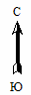 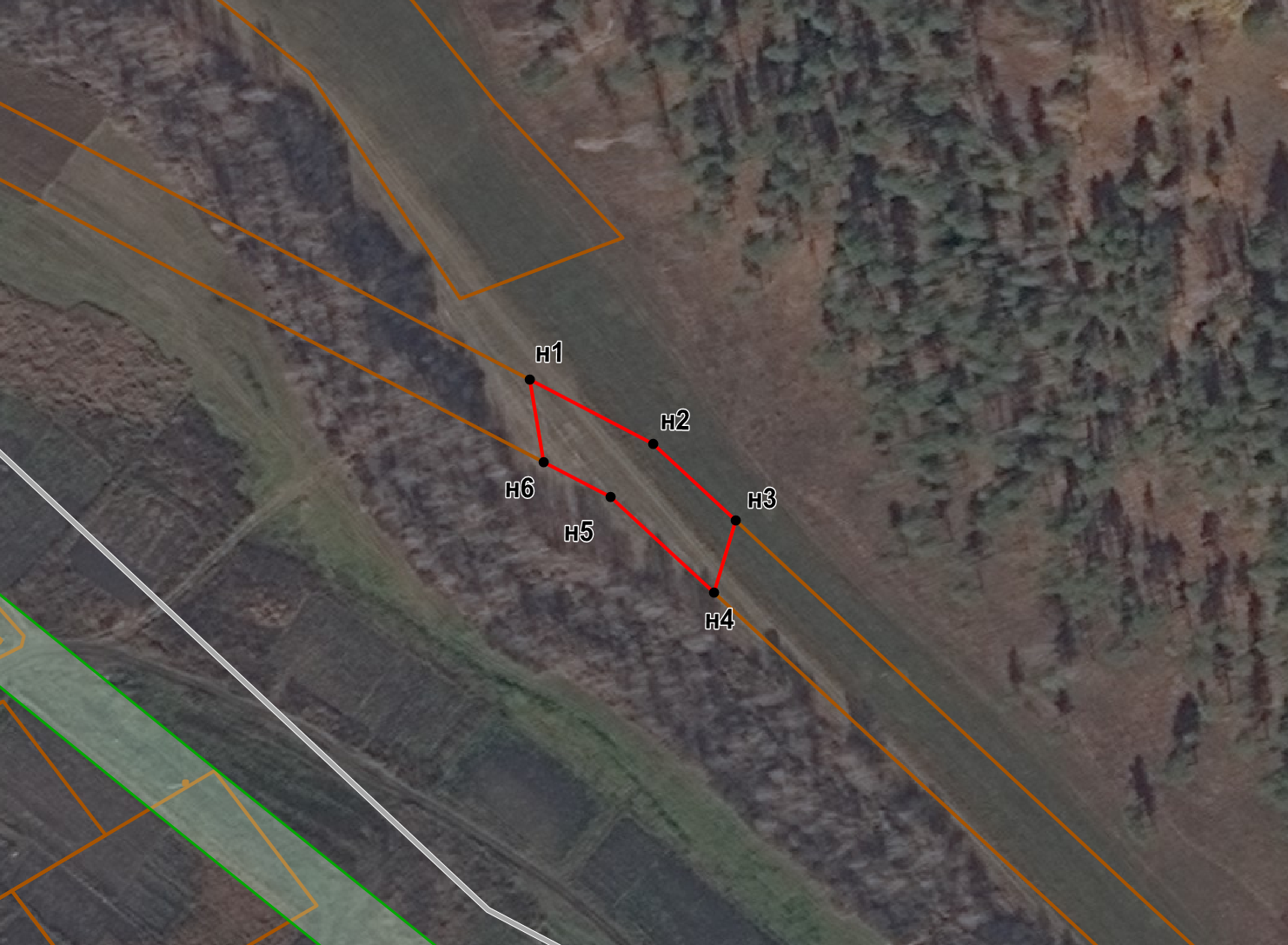 Масштаб 1:5 000Условные обозначения: – образуемая граница публичного сервитутан1  –  характерная точка образуемой  границы публичного сервитута    – проектное местоположение инженерного сооружения, в целях размещения которого устанавливается публичный сервитут – граница земельного участка, сведения о котором имеются в ЕГРН38:06:000000:538  – кадастровый номер земельного участка, сведения о котором имеются в ЕГРН, в отношении которого испрашивается публичный сервитутЗаместитель  Мэра района                                  И.Б. Кузнецов           ИЮЛЬ2020г. № 21Учредитель газеты – администрация Хомутовского муниципального образования         И.о. начальника отдела муниципального контроля и благоустройства территории                       И.Н. Метлева         И.о. начальника отдела муниципального контроля и благоустройства территории                       И.Н. Метлева         И.о. начальника отдела муниципального контроля и благоустройства территории                       И.Н. МетлеваОбъемы и источники финансирования муниципальной программыПредполагаемый объём финансирования программы составляет 99 783 262,54 рублей, в том числе:Областной бюджет всего 66 096 500,00 рублей, по годам:2019 год – 0,00 руб.2020 год – 39 018 100,00 руб.2021 год – 27 078 400,00 руб.2022 год – 0,00 руб.2023 год – 0,00 руб.2024 год – 0,00 руб. Местный бюджет всего 33 686 762,54 руб., по годам: 2019 год – 1 396 158,98 руб. 2020 год – 3 962 303,56 руб.2021 год – 8 828 300,00 руб.2022 год – 6 500 000,00 руб.2023 год – 11 500 000,00 руб.2024 год – 1 500 000,00 руб. Финансирование мероприятий муниципальной программы подлежит ежегодному уточнению.  № п/пНаименование мероприятия Срок реализацииИсточник финансирования Объем финансирования, руб. 1.Разработка проектно-сметной документации, в т.ч.2019Местный бюджет 1 186 143,111.Разработка проектно-сметной документации, в т.ч.2020Местный бюджет0,001.Разработка проектно-сметной документации, в т.ч.2021Местный бюджет2 700 000,001.Разработка проектно-сметной документации, в т.ч.2022Местный бюджет1 500 000,001.Разработка проектно-сметной документации, в т.ч.2023Местный бюджет1 500 000,001.Разработка проектно-сметной документации, в т.ч.2024Местный бюджет1 500 000,001.Разработка проектно-сметной документации, в т.ч.Всего Местный бюджет8 386 143,111.1Разработка проектно-сметной документации по объекту «Строительство спортивно-оздоровительного комплекса по адресу: Иркутская область, Иркутский район, с. Хомутово, ул. Севастопольская, 46»2019Местный бюджет0,00  1.1Разработка проектно-сметной документации по объекту «Строительство спортивно-оздоровительного комплекса по адресу: Иркутская область, Иркутский район, с. Хомутово, ул. Севастопольская, 46»2020Местный бюджет0,001.1Разработка проектно-сметной документации по объекту «Строительство спортивно-оздоровительного комплекса по адресу: Иркутская область, Иркутский район, с. Хомутово, ул. Севастопольская, 46»2021Местный бюджет1 200 000,001.1Разработка проектно-сметной документации по объекту «Строительство спортивно-оздоровительного комплекса по адресу: Иркутская область, Иркутский район, с. Хомутово, ул. Севастопольская, 46»2022Местный бюджет0,001.1Разработка проектно-сметной документации по объекту «Строительство спортивно-оздоровительного комплекса по адресу: Иркутская область, Иркутский район, с. Хомутово, ул. Севастопольская, 46»2023Местный бюджет0,001.1Разработка проектно-сметной документации по объекту «Строительство спортивно-оздоровительного комплекса по адресу: Иркутская область, Иркутский район, с. Хомутово, ул. Севастопольская, 46»2024Местный бюджет0,001.1Разработка проектно-сметной документации по объекту «Строительство спортивно-оздоровительного комплекса по адресу: Иркутская область, Иркутский район, с. Хомутово, ул. Севастопольская, 46»ВсегоМестный бюджет1 200 000,001.2Разработка проектно-сметной документации
 по объекту «Строительство  Спортивно-оздоровительного комплекса", по адресу: Иркутская область, Иркутский
 район,  п. Плишкино, ул.3 Июля2019Местный бюджет1 185 743,111.2Разработка проектно-сметной документации
 по объекту «Строительство  Спортивно-оздоровительного комплекса", по адресу: Иркутская область, Иркутский
 район,  п. Плишкино, ул.3 Июля2020Местный бюджет0,001.2Разработка проектно-сметной документации
 по объекту «Строительство  Спортивно-оздоровительного комплекса", по адресу: Иркутская область, Иркутский
 район,  п. Плишкино, ул.3 Июля2021Местный бюджет0,001.2Разработка проектно-сметной документации
 по объекту «Строительство  Спортивно-оздоровительного комплекса", по адресу: Иркутская область, Иркутский
 район,  п. Плишкино, ул.3 Июля2022Местный бюджет0,001.2Разработка проектно-сметной документации
 по объекту «Строительство  Спортивно-оздоровительного комплекса", по адресу: Иркутская область, Иркутский
 район,  п. Плишкино, ул.3 Июля2023Местный бюджет0,001.2Разработка проектно-сметной документации
 по объекту «Строительство  Спортивно-оздоровительного комплекса", по адресу: Иркутская область, Иркутский
 район,  п. Плишкино, ул.3 Июля2024Местный бюджет0,001.2Разработка проектно-сметной документации
 по объекту «Строительство  Спортивно-оздоровительного комплекса", по адресу: Иркутская область, Иркутский
 район,  п. Плишкино, ул.3 ИюляВсегоМестный бюджет1 185 743,111.3Проверка достоверности определения сметной стоимости
 по объекту «Строительство  Спортивно-оздоровительного комплекса", по адресу: Иркутская область, Иркутский
 район,  п. Плишкино, ул.3 Июля2019Местный бюджет400,001.3Проверка достоверности определения сметной стоимости
 по объекту «Строительство  Спортивно-оздоровительного комплекса", по адресу: Иркутская область, Иркутский
 район,  п. Плишкино, ул.3 Июля2020Местный бюджет0,001.3Проверка достоверности определения сметной стоимости
 по объекту «Строительство  Спортивно-оздоровительного комплекса", по адресу: Иркутская область, Иркутский
 район,  п. Плишкино, ул.3 Июля2021Местный бюджет0,001.3Проверка достоверности определения сметной стоимости
 по объекту «Строительство  Спортивно-оздоровительного комплекса", по адресу: Иркутская область, Иркутский
 район,  п. Плишкино, ул.3 Июля2022Местный бюджет0,001.3Проверка достоверности определения сметной стоимости
 по объекту «Строительство  Спортивно-оздоровительного комплекса", по адресу: Иркутская область, Иркутский
 район,  п. Плишкино, ул.3 Июля2023Местный бюджет0,001.3Проверка достоверности определения сметной стоимости
 по объекту «Строительство  Спортивно-оздоровительного комплекса", по адресу: Иркутская область, Иркутский
 район,  п. Плишкино, ул.3 Июля2024Местный бюджет0,001.3Проверка достоверности определения сметной стоимости
 по объекту «Строительство  Спортивно-оздоровительного комплекса", по адресу: Иркутская область, Иркутский
 район,  п. Плишкино, ул.3 ИюляВсегоМестный бюджет400,001.4Разработка проектно-сметной документации по объекту «Строительство ледового дворца с комплексом спортивных сооружений по адресу: Иркутская область, Иркутский район, д. Куда, ул. Спортивная, 1Б»2019Местный бюджет0,001.4Разработка проектно-сметной документации по объекту «Строительство ледового дворца с комплексом спортивных сооружений по адресу: Иркутская область, Иркутский район, д. Куда, ул. Спортивная, 1Б»2020Местный бюджет0,001.4Разработка проектно-сметной документации по объекту «Строительство ледового дворца с комплексом спортивных сооружений по адресу: Иркутская область, Иркутский район, д. Куда, ул. Спортивная, 1Б»2021Местный бюджет1 500 000,001.4Разработка проектно-сметной документации по объекту «Строительство ледового дворца с комплексом спортивных сооружений по адресу: Иркутская область, Иркутский район, д. Куда, ул. Спортивная, 1Б»2022Местный бюджет0,001.4Разработка проектно-сметной документации по объекту «Строительство ледового дворца с комплексом спортивных сооружений по адресу: Иркутская область, Иркутский район, д. Куда, ул. Спортивная, 1Б»2023Местный бюджет0,001.4Разработка проектно-сметной документации по объекту «Строительство ледового дворца с комплексом спортивных сооружений по адресу: Иркутская область, Иркутский район, д. Куда, ул. Спортивная, 1Б»2024Местный бюджет0,001.4Разработка проектно-сметной документации по объекту «Строительство ледового дворца с комплексом спортивных сооружений по адресу: Иркутская область, Иркутский район, д. Куда, ул. Спортивная, 1Б»ВсегоМестный бюджет1 500 000,001.5Разработка проектно-сметной документации по объекту «Капитальный ремонт Спортивного комплекса, 
расположенного по адресу: Д. Куда,
 ул. Спортивная, 1б (МУК КСК)»2019Местный бюджет0,001.5Разработка проектно-сметной документации по объекту «Капитальный ремонт Спортивного комплекса, 
расположенного по адресу: Д. Куда,
 ул. Спортивная, 1б (МУК КСК)»2020Местный бюджет0,001.5Разработка проектно-сметной документации по объекту «Капитальный ремонт Спортивного комплекса, 
расположенного по адресу: Д. Куда,
 ул. Спортивная, 1б (МУК КСК)»2021Местный бюджет0,001.5Разработка проектно-сметной документации по объекту «Капитальный ремонт Спортивного комплекса, 
расположенного по адресу: Д. Куда,
 ул. Спортивная, 1б (МУК КСК)»2022Местный бюджет1 500 000,001.5Разработка проектно-сметной документации по объекту «Капитальный ремонт Спортивного комплекса, 
расположенного по адресу: Д. Куда,
 ул. Спортивная, 1б (МУК КСК)»2023Местный бюджет0,001.5Разработка проектно-сметной документации по объекту «Капитальный ремонт Спортивного комплекса, 
расположенного по адресу: Д. Куда,
 ул. Спортивная, 1б (МУК КСК)»2024Местный бюджет0,001.5Разработка проектно-сметной документации по объекту «Капитальный ремонт Спортивного комплекса, 
расположенного по адресу: Д. Куда,
 ул. Спортивная, 1б (МУК КСК)»ВсегоМестный бюджет1 500 000,001.6Разработка проектно-сметной документации по объекту «Капитальный ремонт здания Кисловодск-здание Литер А по адресу: Иркутская область, Иркутский район, д. Куда, ул. Ленина, 1/5 (кадастровый номер 38:06:100301:1307)»2019Местный бюджет0,001.6Разработка проектно-сметной документации по объекту «Капитальный ремонт здания Кисловодск-здание Литер А по адресу: Иркутская область, Иркутский район, д. Куда, ул. Ленина, 1/5 (кадастровый номер 38:06:100301:1307)»2020Местный бюджет0,001.6Разработка проектно-сметной документации по объекту «Капитальный ремонт здания Кисловодск-здание Литер А по адресу: Иркутская область, Иркутский район, д. Куда, ул. Ленина, 1/5 (кадастровый номер 38:06:100301:1307)»2021Местный бюджет0,001.6Разработка проектно-сметной документации по объекту «Капитальный ремонт здания Кисловодск-здание Литер А по адресу: Иркутская область, Иркутский район, д. Куда, ул. Ленина, 1/5 (кадастровый номер 38:06:100301:1307)»2022Местный бюджет0,001.6Разработка проектно-сметной документации по объекту «Капитальный ремонт здания Кисловодск-здание Литер А по адресу: Иркутская область, Иркутский район, д. Куда, ул. Ленина, 1/5 (кадастровый номер 38:06:100301:1307)»2023Местный бюджет1 500 000,001.6Разработка проектно-сметной документации по объекту «Капитальный ремонт здания Кисловодск-здание Литер А по адресу: Иркутская область, Иркутский район, д. Куда, ул. Ленина, 1/5 (кадастровый номер 38:06:100301:1307)»2024Местный бюджет0,001.6Разработка проектно-сметной документации по объекту «Капитальный ремонт здания Кисловодск-здание Литер А по адресу: Иркутская область, Иркутский район, д. Куда, ул. Ленина, 1/5 (кадастровый номер 38:06:100301:1307)»ВсегоМестный бюджет1 500 000,001.7Разработка проектно-сметной документации на плоскостные сооружения2019Местный бюджет0,001.7Разработка проектно-сметной документации на плоскостные сооружения2020Местный бюджет0,001.7Разработка проектно-сметной документации на плоскостные сооружения2021Местный бюджет0,001.7Разработка проектно-сметной документации на плоскостные сооружения2022Местный бюджет0,001.7Разработка проектно-сметной документации на плоскостные сооружения2023Местный бюджет0,001.7Разработка проектно-сметной документации на плоскостные сооружения2024Местный бюджет1 500 000,001.7Разработка проектно-сметной документации на плоскостные сооруженияВсегоМестный бюджет1 500 000,002.Строительство объектов капитального строительства 2019Местный бюджет 0,002.Строительство объектов капитального строительства 2020Областной бюджет 39 018 100,002.Строительство объектов капитального строительства 2020Местный бюджет1 625 800,002.Строительство объектов капитального строительства 2021Областной бюджет 27 078 400,002.Строительство объектов капитального строительства 2021Местный бюджет1 128 300,002.Строительство объектов капитального строительства 2022Местный бюджет5 000 000,002.Строительство объектов капитального строительства 2023Местный бюджет5 000 000,002.Строительство объектов капитального строительства 2024Местный бюджет0,00 2.Строительство объектов капитального строительства Всего Местный бюджет12 754 100,002.1Строительство  Спортивно-оздоровительного комплекса", по адресу: Иркутская область, Иркутский район,  п.Плишкино, ул.3 Июля2019Местный бюджет0,002.1Строительство  Спортивно-оздоровительного комплекса", по адресу: Иркутская область, Иркутский район,  п.Плишкино, ул.3 Июля2020Областной бюджет39 018 100,002.1Строительство  Спортивно-оздоровительного комплекса", по адресу: Иркутская область, Иркутский район,  п.Плишкино, ул.3 Июля2020Местный бюджет1 625 800,002.1Строительство  Спортивно-оздоровительного комплекса", по адресу: Иркутская область, Иркутский район,  п.Плишкино, ул.3 Июля2021Областной бюджет27 078 400,002.1Строительство  Спортивно-оздоровительного комплекса", по адресу: Иркутская область, Иркутский район,  п.Плишкино, ул.3 Июля2021Местный бюджет1 128 300,002.1Строительство  Спортивно-оздоровительного комплекса", по адресу: Иркутская область, Иркутский район,  п.Плишкино, ул.3 Июля2022Местный бюджет0,002.1Строительство  Спортивно-оздоровительного комплекса", по адресу: Иркутская область, Иркутский район,  п.Плишкино, ул.3 Июля2023Местный бюджет0,002.1Строительство  Спортивно-оздоровительного комплекса", по адресу: Иркутская область, Иркутский район,  п.Плишкино, ул.3 Июля2024Местный бюджет0,002.1Строительство  Спортивно-оздоровительного комплекса", по адресу: Иркутская область, Иркутский район,  п.Плишкино, ул.3 ИюляВсегоМестный бюджет68 850 600,002.2Строительство спортивно-оздоровительного комплекса по адресу: Иркутская область, Иркутский район, с. Хомутово, ул. Севастопольская, 462019Местный бюджет0,002.2Строительство спортивно-оздоровительного комплекса по адресу: Иркутская область, Иркутский район, с. Хомутово, ул. Севастопольская, 462020Местный бюджет0,002.2Строительство спортивно-оздоровительного комплекса по адресу: Иркутская область, Иркутский район, с. Хомутово, ул. Севастопольская, 462021Местный бюджет0,002.2Строительство спортивно-оздоровительного комплекса по адресу: Иркутская область, Иркутский район, с. Хомутово, ул. Севастопольская, 462022Местный бюджет5 000 000,002.2Строительство спортивно-оздоровительного комплекса по адресу: Иркутская область, Иркутский район, с. Хомутово, ул. Севастопольская, 462023Местный бюджет0,002.2Строительство спортивно-оздоровительного комплекса по адресу: Иркутская область, Иркутский район, с. Хомутово, ул. Севастопольская, 462024Местный бюджет0,002.2Строительство спортивно-оздоровительного комплекса по адресу: Иркутская область, Иркутский район, с. Хомутово, ул. Севастопольская, 46ВсегоМестный бюджет5 000 000,002.3Строительство ледового дворца с комплексом спортивных сооружений по адресу: Иркутская область, Иркутский район, д. Куда, ул. Спортивная, 1Б2019Местный бюджет0,002.3Строительство ледового дворца с комплексом спортивных сооружений по адресу: Иркутская область, Иркутский район, д. Куда, ул. Спортивная, 1Б2020Местный бюджет0,002.3Строительство ледового дворца с комплексом спортивных сооружений по адресу: Иркутская область, Иркутский район, д. Куда, ул. Спортивная, 1Б2021Местный бюджет0,002.3Строительство ледового дворца с комплексом спортивных сооружений по адресу: Иркутская область, Иркутский район, д. Куда, ул. Спортивная, 1Б2022Местный бюджет0,002.3Строительство ледового дворца с комплексом спортивных сооружений по адресу: Иркутская область, Иркутский район, д. Куда, ул. Спортивная, 1Б2023Местный бюджет5 000 000,002.3Строительство ледового дворца с комплексом спортивных сооружений по адресу: Иркутская область, Иркутский район, д. Куда, ул. Спортивная, 1Б2024Местный бюджет0,002.3Строительство ледового дворца с комплексом спортивных сооружений по адресу: Иркутская область, Иркутский район, д. Куда, ул. Спортивная, 1БВсегоМестный бюджет5 000 000,003.Содержание и текущий ремонт зданий, в т.ч. 2019Местный бюджет 0,00 3.Содержание и текущий ремонт зданий, в т.ч. 2020Местный бюджет0,00 3.Содержание и текущий ремонт зданий, в т.ч. 2021Местный бюджет0,003.Содержание и текущий ремонт зданий, в т.ч. 2022Местный бюджет0,003.Содержание и текущий ремонт зданий, в т.ч. 2023Местный бюджет0,003.Содержание и текущий ремонт зданий, в т.ч. 2024Местный бюджет0,003.Содержание и текущий ремонт зданий, в т.ч. Всего Местный бюджет0,004.Капитальный ремонт зданий, в т.ч. 2019Местный бюджет0,004.Капитальный ремонт зданий, в т.ч. 2020Местный бюджет1 700 000,004.Капитальный ремонт зданий, в т.ч. 2021Местный бюджет5 000 000,004.Капитальный ремонт зданий, в т.ч. 2022Местный бюджет0,004.Капитальный ремонт зданий, в т.ч. 2023Местный бюджет5 000 000,004.Капитальный ремонт зданий, в т.ч. 2024Местный бюджет0,004.Капитальный ремонт зданий, в т.ч. ВсегоМестный бюджет11 700 000,004.1Капитальный ремонт Спортивного комплекса, 
расположенного по адресу: Д. Куда,
 ул. Спортивная, 1б (МУК КСК)2019Местный бюджет0,004.1Капитальный ремонт Спортивного комплекса, 
расположенного по адресу: Д. Куда,
 ул. Спортивная, 1б (МУК КСК)2020Местный бюджет1 700 000,004.1Капитальный ремонт Спортивного комплекса, 
расположенного по адресу: Д. Куда,
 ул. Спортивная, 1б (МУК КСК)2021Местный бюджет5 000 000,004.1Капитальный ремонт Спортивного комплекса, 
расположенного по адресу: Д. Куда,
 ул. Спортивная, 1б (МУК КСК)2022Местный бюджет0,004.1Капитальный ремонт Спортивного комплекса, 
расположенного по адресу: Д. Куда,
 ул. Спортивная, 1б (МУК КСК)2023Местный бюджет0,004.1Капитальный ремонт Спортивного комплекса, 
расположенного по адресу: Д. Куда,
 ул. Спортивная, 1б (МУК КСК)2024Местный бюджет0,004.1Капитальный ремонт Спортивного комплекса, 
расположенного по адресу: Д. Куда,
 ул. Спортивная, 1б (МУК КСК)ВсегоМестный бюджет6 700 000,004.2Капитальный ремонт здания Кисловодск-здание Литер А по адресу: Иркутская область, Иркутский район, д. Куда, ул. Ленина, 1/5 (кадастровый номер 38:06:100301:1307)2019Местный бюджет0,004.2Капитальный ремонт здания Кисловодск-здание Литер А по адресу: Иркутская область, Иркутский район, д. Куда, ул. Ленина, 1/5 (кадастровый номер 38:06:100301:1307)2020Местный бюджет0,004.2Капитальный ремонт здания Кисловодск-здание Литер А по адресу: Иркутская область, Иркутский район, д. Куда, ул. Ленина, 1/5 (кадастровый номер 38:06:100301:1307)2021Местный бюджет0,004.2Капитальный ремонт здания Кисловодск-здание Литер А по адресу: Иркутская область, Иркутский район, д. Куда, ул. Ленина, 1/5 (кадастровый номер 38:06:100301:1307)2022Местный бюджет0,004.2Капитальный ремонт здания Кисловодск-здание Литер А по адресу: Иркутская область, Иркутский район, д. Куда, ул. Ленина, 1/5 (кадастровый номер 38:06:100301:1307)2023Местный бюджет5 000 000,004.2Капитальный ремонт здания Кисловодск-здание Литер А по адресу: Иркутская область, Иркутский район, д. Куда, ул. Ленина, 1/5 (кадастровый номер 38:06:100301:1307)2024Местный бюджет0,004.2Капитальный ремонт здания Кисловодск-здание Литер А по адресу: Иркутская область, Иркутский район, д. Куда, ул. Ленина, 1/5 (кадастровый номер 38:06:100301:1307)ВсегоМестный бюджет5 000 000,005.Укрепление материально-технической  базы, в т.ч.2019Местный бюджет141 915,875.Укрепление материально-технической  базы, в т.ч.2020Местный бюджет0,005.Укрепление материально-технической  базы, в т.ч.2021Местный бюджет0,005.Укрепление материально-технической  базы, в т.ч.2022Местный бюджет0,005.Укрепление материально-технической  базы, в т.ч.2023Местный бюджет0,005.Укрепление материально-технической  базы, в т.ч.2024Местный бюджет0,005.Укрепление материально-технической  базы, в т.ч.ВсегоМестный бюджет141 915,875.1Прочее2019Местный бюджет141 915,875.1Прочее2020Местный бюджет0,005.1Прочее2021Местный бюджет0,005.1Прочее2022Местный бюджет0,005.1Прочее2023Местный бюджет0,005.1Прочее2024Местный бюджет0,005.1ПрочееВсегоМестный бюджет141 915,876.Приобретение медалей, кубков2019Местный бюджет68 100,006.Приобретение медалей, кубков2020Местный бюджет0,006.Приобретение медалей, кубков2021Местный бюджет0,006.Приобретение медалей, кубков2022Местный бюджет0,006.Приобретение медалей, кубков2023Местный бюджет0,006.Приобретение медалей, кубков2024Местный бюджет0,006.Приобретение медалей, кубковВсегоМестный бюджет68 100,007.Инвестиционное обоснование проектно-сметной документации объекта «Строительство Ледовый дворец с комплексом спортивных сооружений» по адресу: Иркутская область, Иркутский район, д. Куда, ул. Спортивная, 1Б2019Местный бюджет0,007.Инвестиционное обоснование проектно-сметной документации объекта «Строительство Ледовый дворец с комплексом спортивных сооружений» по адресу: Иркутская область, Иркутский район, д. Куда, ул. Спортивная, 1Б2020Местный бюджет300 000,007.Инвестиционное обоснование проектно-сметной документации объекта «Строительство Ледовый дворец с комплексом спортивных сооружений» по адресу: Иркутская область, Иркутский район, д. Куда, ул. Спортивная, 1Б2021Местный бюджет0,007.Инвестиционное обоснование проектно-сметной документации объекта «Строительство Ледовый дворец с комплексом спортивных сооружений» по адресу: Иркутская область, Иркутский район, д. Куда, ул. Спортивная, 1Б2022Местный бюджет0,007.Инвестиционное обоснование проектно-сметной документации объекта «Строительство Ледовый дворец с комплексом спортивных сооружений» по адресу: Иркутская область, Иркутский район, д. Куда, ул. Спортивная, 1Б2023Местный бюджет0,007.Инвестиционное обоснование проектно-сметной документации объекта «Строительство Ледовый дворец с комплексом спортивных сооружений» по адресу: Иркутская область, Иркутский район, д. Куда, ул. Спортивная, 1Б2024Местный бюджет 0,007.Инвестиционное обоснование проектно-сметной документации объекта «Строительство Ледовый дворец с комплексом спортивных сооружений» по адресу: Иркутская область, Иркутский район, д. Куда, ул. Спортивная, 1БВсего Местный бюджет100 000,008.Проведение технологического и ценового аудита обоснования инвестиций объекта капитального строительства «Ледовый дворец с комплексом спортивных сооружений» по адресу: Иркутская область, Иркутский район, д. Куда, ул. Спортивная, 1Б2019Местный бюджет0,008.Проведение технологического и ценового аудита обоснования инвестиций объекта капитального строительства «Ледовый дворец с комплексом спортивных сооружений» по адресу: Иркутская область, Иркутский район, д. Куда, ул. Спортивная, 1Б2020Местный бюджет36 503,568.Проведение технологического и ценового аудита обоснования инвестиций объекта капитального строительства «Ледовый дворец с комплексом спортивных сооружений» по адресу: Иркутская область, Иркутский район, д. Куда, ул. Спортивная, 1Б2021Местный бюджет0,008.Проведение технологического и ценового аудита обоснования инвестиций объекта капитального строительства «Ледовый дворец с комплексом спортивных сооружений» по адресу: Иркутская область, Иркутский район, д. Куда, ул. Спортивная, 1Б2022Местный бюджет0,008.Проведение технологического и ценового аудита обоснования инвестиций объекта капитального строительства «Ледовый дворец с комплексом спортивных сооружений» по адресу: Иркутская область, Иркутский район, д. Куда, ул. Спортивная, 1Б2023Местный бюджет0,008.Проведение технологического и ценового аудита обоснования инвестиций объекта капитального строительства «Ледовый дворец с комплексом спортивных сооружений» по адресу: Иркутская область, Иркутский район, д. Куда, ул. Спортивная, 1Б2024Местный бюджет 0,008.Проведение технологического и ценового аудита обоснования инвестиций объекта капитального строительства «Ледовый дворец с комплексом спортивных сооружений» по адресу: Иркутская область, Иркутский район, д. Куда, ул. Спортивная, 1БВсего Местный бюджет36 503,569.Инвестиционное обоснование проектно-сметной документации объекта «Строительство спортивно-оздоровительного комплекса» по адресу: Иркутская область, Иркутский район, с. Хомутово, ул. Севастопольская, 462019Местный бюджет 0,009.Инвестиционное обоснование проектно-сметной документации объекта «Строительство спортивно-оздоровительного комплекса» по адресу: Иркутская область, Иркутский район, с. Хомутово, ул. Севастопольская, 462020Местный бюджет300 000,009.Инвестиционное обоснование проектно-сметной документации объекта «Строительство спортивно-оздоровительного комплекса» по адресу: Иркутская область, Иркутский район, с. Хомутово, ул. Севастопольская, 462021Местный бюджет0,009.Инвестиционное обоснование проектно-сметной документации объекта «Строительство спортивно-оздоровительного комплекса» по адресу: Иркутская область, Иркутский район, с. Хомутово, ул. Севастопольская, 462022Местный бюджет0,009.Инвестиционное обоснование проектно-сметной документации объекта «Строительство спортивно-оздоровительного комплекса» по адресу: Иркутская область, Иркутский район, с. Хомутово, ул. Севастопольская, 462023Местный бюджет0,009.Инвестиционное обоснование проектно-сметной документации объекта «Строительство спортивно-оздоровительного комплекса» по адресу: Иркутская область, Иркутский район, с. Хомутово, ул. Севастопольская, 462024Местный бюджет0,009.Инвестиционное обоснование проектно-сметной документации объекта «Строительство спортивно-оздоровительного комплекса» по адресу: Иркутская область, Иркутский район, с. Хомутово, ул. Севастопольская, 46ВсегоМестный бюджет300 000,00ИТОГО2019Местный бюджет1 396 158,98ИТОГО2020 Областной бюджет39 018 100,00ИТОГО2020Местный бюджет 3 962 303,56ИТОГО2021Областной бюджет27 078 400,00ИТОГО2021Местный бюджет8 828 300,00ИТОГО2022Местный бюджет6 500 000,00ИТОГО2023Местный бюджет11 500 000,00ИТОГО2024Местный бюджет1 500 000,00ИТОГОВсегоМестный бюджет99 783 262,54Объемы и источники финансирования ПрограммыФинансирование мероприятий осуществляется за счет средств бюджета Хомутовского муниципального образования. Мероприятия программы и объемы их финансирования подлежат ежегодной корректировке: - 2019 год –  283 102,00 руб.- 2020 год – 1 499 445,00 руб.- 2021 год – 997 000,00 руб. № п/пМероприятияМероприятияИсточник финансированияОбъем финансированияОбъем финансированияОбъем финансированияОбъем финансированияОбъем финансированияОбъем финансированияСрок исполненияСрок исполненияСрок исполненияИсполнительИсполнитель№ п/пМероприятияМероприятияИсточник финансированияИтого2019202020212021Обеспечение пожарной безопасностиОбеспечение пожарной безопасностиОбеспечение пожарной безопасностиОбеспечение пожарной безопасностиОбеспечение пожарной безопасностиОбеспечение пожарной безопасностиОбеспечение пожарной безопасностиОбеспечение пожарной безопасностиОбеспечение пожарной безопасностиОбеспечение пожарной безопасностиОбеспечение пожарной безопасностиОбеспечение пожарной безопасностиОбеспечение пожарной безопасностиОбеспечение пожарной безопасностиОбеспечение пожарной безопасности11Восстановление, устройств и содержание источников противопожарного водоснабжения, в т.ч. открытых водозаборов:местный бюджет   548,048,000,00500,00500,00до 31.12.2021до 31.12.2021до 31.12.2021хх1.1.1.1.проведение работы с собственниками водонапорных башен с целью передачи объектов в собственность ХМОместный бюджет200,000,000,00200,00200,00до 31.12.2021до 31.12.2021до 31.12.2021специалист по ГО и ЧСспециалист по ГО и ЧС1.2.1.2.составление смет на ремонт башенместный бюджет0,000,000,000,000,00до 15.08.2021до 15.08.2021до 15.08.2021экономический отделэкономический отдел1.3.1.3.проведение ремонтных работместный бюджет0,000,000,000,000,00до 31.12.2021до 31.12.2021до 31.12.2021экономический отдел, юридический отдел экономический отдел, юридический отдел 2.2.Устройство противопожарного разрыва в п.Плишкино, ул. Подгорнаяместный бюджет91,16291,162  0,000,000,00до 31.12.2019до 31.12.2019до 31.12.2019МКУ ХЭС специалист по ГО и ЧСМКУ ХЭС специалист по ГО и ЧС3.3.Восстановление и устройство минерализованных полосместный бюджет144,000,0099,0045,0045,00до 01.10 ежегоднодо 01.10 ежегоднодо 01.10 ежегодноспециалист по ГО и ЧС и МКУ ХЭСспециалист по ГО и ЧС и МКУ ХЭС4.4.Подбор порубочных остатков в лесопарковой зонеместный бюджет0,000,000,000,000,00по мере необходимопо мере необходимопо мере необходимоОтдел градостроительства, земельных и имущественных отношенийОтдел градостроительства, земельных и имущественных отношений5.5.Приобретение и ремонт противопожарного инвентаря и оборудования местный бюджет51,31,30,0050,0050,00по мере необходимопо мере необходимопо мере необходимоМКУ ХЭС специалист по ГО и ЧСМКУ ХЭС специалист по ГО и ЧС6.6.Контроль за состоянием противопожарных источников на территории ХМО (скважины)местный бюджет20,000,0010,0010,0010,00ежегодноежегодноежегодноспециалист по ГО и ЧСспециалист по ГО и ЧС7.7.Контроль за состоянием территории прилегающих к населенным пунктам ХМО, принятие соответствующих мерместный бюджет20,000,0010,0010,0010,00ежегодноежегодноежегодноспециалист по ГО и ЧСспециалист по ГО и ЧС8.8.Услуги по профилактике и тушению пожаров в лесопарковой зонеместный бюджет198,00,0099,0099,0099,00ежегодноежегодноежегодноспециалист по ГО и ЧСспециалист по ГО и ЧС9.9.Стимулирование деятельности Добровольной Пожарной Дружиныместный бюджет20,000,0010,0010,010,0ежегодноежегодноежегодноспециалист по ГО и ЧСспециалист по ГО и ЧС10.10.Публикация материалов по противопожарной тематике в средствах массовой информации, обучение мерам пожарной безопасности населенияместный бюджет20,000,0010,0010,0010,00до 01.11. ежегоднодо 01.11. ежегоднодо 01.11. ежегодноспециалист по ГО и ЧСспециалист по ГО и ЧС11.11.Услуги на проведение геофизических исследований родника на территории д. Позднякова, ул. Ручейная, 1 местный бюджет0,00,00,00,000,00до 01.07.2021до 01.07.2021до 01.07.2021специалист по ГО и ЧСспециалист по ГО и ЧС12. 12. Указатели направления движения к пожарным водоисточникам и водозаборникам на территории Хомутовского муниципального образования  местный бюджет2,402,400,00,00,0до 31.12.2019до 31.12.2019до 31.12.2019специалист по ГО и ЧСспециалист по ГО и ЧС13.13.Насосы для водозаборных скважин в д. Талька и п. Плишкино, в том числе работы по их установкеместный бюджет93,44    93,440,000,000,00до 31.12.2019до 31.12.2019до 31.12.2019МУК ХЭСспециалист по ГО и ЧСМУК ХЭСспециалист по ГО и ЧС14.14.Электросчетчики РИМ 2 шт. для переоборудования водозаборных скважин в д. Талька и п. Плишкиноместный бюджет46,8046,800,000,000,00до 31.12.2019до 31.12.2019до 31.12.2019МУК ХЭС специалист по ГО и ЧСМУК ХЭС специалист по ГО и ЧС15.15.Разработка «Расчетно-пояснительной записки паспорта безопасности Хомутовского МО»местный бюджет110,00,00110,000,000,00до 01.07.2020до 01.07.2020до 01.07.2020Специалист по ГО и ЧССпециалист по ГО и ЧС16.16.Обучение специалиста, уполномоченного на решение задач ГО и ЧС местный бюджет9,2      0,009,200,000,00до 01.07.2020до 01.07.2020до 01.07.2020Специалист по ГО и ЧССпециалист по ГО и ЧС17.17.Обучение начальников Пунктов временного размещения (ПВР) местный бюджет10,4  0,0010,400,000,00До 01.07.2020До 01.07.2020До 01.07.202018.18.Итого:Х1 584,702  283,102367,60934,00934,00ХХХХХОбеспечение мероприятий по организации безопасности людей на водных объектахОбеспечение мероприятий по организации безопасности людей на водных объектахОбеспечение мероприятий по организации безопасности людей на водных объектахОбеспечение мероприятий по организации безопасности людей на водных объектахОбеспечение мероприятий по организации безопасности людей на водных объектахОбеспечение мероприятий по организации безопасности людей на водных объектахОбеспечение мероприятий по организации безопасности людей на водных объектахОбеспечение мероприятий по организации безопасности людей на водных объектахОбеспечение мероприятий по организации безопасности людей на водных объектахОбеспечение мероприятий по организации безопасности людей на водных объектахОбеспечение мероприятий по организации безопасности людей на водных объектахОбеспечение мероприятий по организации безопасности людей на водных объектахОбеспечение мероприятий по организации безопасности людей на водных объектахОбеспечение мероприятий по организации безопасности людей на водных объектахОбеспечение мероприятий по организации безопасности людей на водных объектах1.Распространение учебно-методической литературы, плакатов, листовок в области предупреждения гибели людей на водоемахРаспространение учебно-методической литературы, плакатов, листовок в области предупреждения гибели людей на водоемахместный бюджет20,000,0010,00010,00010,000ежегодноежегодноежегодноспециалист по ГО и ЧСспециалист по ГО и ЧС2.Размещение аншлагов в несанкционированных местах отдыха (в летнее время) и переправах (в зимнее время)Размещение аншлагов в несанкционированных местах отдыха (в летнее время) и переправах (в зимнее время)местный бюджет6,000,003,0003,0003,000ежегодноежегодноежегодноспециалист по ГО и ЧСспециалист по ГО и ЧС3.Разработка проектно-сметной документации по формированию водоотводной канавы в с. ХомутовоРазработка проектно-сметной документации по формированию водоотводной канавы в с. Хомутовоместный бюджет0,000,000,000,000,00экономический отделэкономический отдел4.Итого:Итого:Х26,000,0013,0013,0013,00ХХХХХУчастие в предупреждении и ликвидации последствий чрезвычайных ситуаций в границах поселенияУчастие в предупреждении и ликвидации последствий чрезвычайных ситуаций в границах поселенияУчастие в предупреждении и ликвидации последствий чрезвычайных ситуаций в границах поселенияУчастие в предупреждении и ликвидации последствий чрезвычайных ситуаций в границах поселенияУчастие в предупреждении и ликвидации последствий чрезвычайных ситуаций в границах поселенияУчастие в предупреждении и ликвидации последствий чрезвычайных ситуаций в границах поселенияУчастие в предупреждении и ликвидации последствий чрезвычайных ситуаций в границах поселенияУчастие в предупреждении и ликвидации последствий чрезвычайных ситуаций в границах поселенияУчастие в предупреждении и ликвидации последствий чрезвычайных ситуаций в границах поселенияУчастие в предупреждении и ликвидации последствий чрезвычайных ситуаций в границах поселенияУчастие в предупреждении и ликвидации последствий чрезвычайных ситуаций в границах поселенияУчастие в предупреждении и ликвидации последствий чрезвычайных ситуаций в границах поселенияУчастие в предупреждении и ликвидации последствий чрезвычайных ситуаций в границах поселенияУчастие в предупреждении и ликвидации последствий чрезвычайных ситуаций в границах поселенияУчастие в предупреждении и ликвидации последствий чрезвычайных ситуаций в границах поселения1.Мониторинг опасных объектовМониторинг опасных объектовместный бюджет0,000,000,000,000,00ежегодно, по мере необходимоежегодно, по мере необходимоежегодно, по мере необходимоспециалист по ГО и ЧС и МКУ ХЭСспециалист по ГО и ЧС и МКУ ХЭС2.Прочистка, поддержание в надлежащем состоянии канав, уборка снегаПрочистка, поддержание в надлежащем состоянии канав, уборка снегаместный бюджет60,000,0030,00030,00030,000ежегодно, по мере необходимоежегодно, по мере необходимоежегодно, по мере необходимоспециалист по ГО и ЧС и МКУ ХЭСспециалист по ГО и ЧС и МКУ ХЭС3.Мероприятия по предупреждению и ликвидации паводковой ситуации, подтоплений территорий населенных пунктов ХМО.Мероприятия по предупреждению и ликвидации паводковой ситуации, подтоплений территорий населенных пунктов ХМО. местный бюджет357,480,00357,480,000,00ежегодно, по мере необходимоежегодно, по мере необходимоежегодно, по мере необходимоспециалист по ГО и ЧС и МКУ ХЭСспециалист по ГО и ЧС и МКУ ХЭС4.Мероприятия в рамках профилактики распространения новой короновирусной инфекции на территории ХМОМероприятия в рамках профилактики распространения новой короновирусной инфекции на территории ХМОместный бюджет341,3650,00341,3650,000,00по мере необходимостипо мере необходимостипо мере необходимостиСпециалист по ГО и ЧС. МУК КСК, МКУ ХЭССпециалист по ГО и ЧС. МУК КСК, МКУ ХЭС5.Публикация материалов по предупреждению и ликвидации чрезвычайных ситуаций в средствах массовой информации, совершенствование нормативно-правовых актов в этой областиПубликация материалов по предупреждению и ликвидации чрезвычайных ситуаций в средствах массовой информации, совершенствование нормативно-правовых актов в этой областиместный бюджет0,000,000,000,000,00ежегодно, по мере необходимоежегодно, по мере необходимоежегодно, по мере необходимоспециалист по ГО и ЧС и МКУ ХЭСспециалист по ГО и ЧС и МКУ ХЭС6.Разработка технического решения по объекту «Отвод талых вод в с. Хомутово Иркутского района Иркутской области»Разработка технического решения по объекту «Отвод талых вод в с. Хомутово Иркутского района Иркутской области»местный бюджет70,000,0070,000,000,00до 30.12.2020 г.до 30.12.2020 г.до 30.12.2020 г.специалист по ГО и ЧСспециалист по ГО и ЧС7.Разработка обосновывающих материалов по объекту «Отвод талых вод с. Хомутово Иркутского района Иркутской области» Разработка обосновывающих материалов по объекту «Отвод талых вод с. Хомутово Иркутского района Иркутской области» местный бюджет 300,000,00300,000,000,00до 30.12.2020 г.до 30.12.2020 г.до 30.12.2020 г.специалист по ГО и ЧСспециалист по ГО и ЧС8.Итого:Итого:Х1 128,8450,001 098,84530,030,0ХХХХХУчастие в профилактике терроризма и экстремизмаУчастие в профилактике терроризма и экстремизмаУчастие в профилактике терроризма и экстремизмаУчастие в профилактике терроризма и экстремизмаУчастие в профилактике терроризма и экстремизмаУчастие в профилактике терроризма и экстремизмаУчастие в профилактике терроризма и экстремизмаУчастие в профилактике терроризма и экстремизмаУчастие в профилактике терроризма и экстремизмаУчастие в профилактике терроризма и экстремизмаУчастие в профилактике терроризма и экстремизмаУчастие в профилактике терроризма и экстремизмаУчастие в профилактике терроризма и экстремизмаУчастие в профилактике терроризма и экстремизмаУчастие в профилактике терроризма и экстремизма1.Осмотр объектов при проведении массовых мероприятийОсмотр объектов при проведении массовых мероприятийместный бюджет20,000,0010,00010,00010,00010,00010,000по мере необходимопо мере необходимоспециально созданная комиссияспециально созданная комиссия2.Распространение памяток по тематике противодействия экстремизму и терроризмуРаспространение памяток по тематике противодействия экстремизму и терроризмуместный бюджет0,000,000,000,000,000,000,00ежегодноежегодноспециалист по ГО и ЧСспециалист по ГО и ЧС3.Участие в совместных мероприятиях с соответствующими службами по профилактике терроризма и экстремизмаУчастие в совместных мероприятиях с соответствующими службами по профилактике терроризма и экстремизмаместный бюджет20,000,0010,00010,00010,00010,00010,000по мере необходимопо мере необходимоспециалист по ГО и ЧСспециалист по ГО и ЧС4.Итого:Итого:Х40,000,0020,0020,0020,0020,0020,00ХХХХВСЕГО:ВСЕГО:Х2 779,547283,1021 499,4451 499,445997,00997,00997,00ХХХХПлощадь земельного участка 1396 кв. м Площадь земельного участка 1396 кв. м Площадь земельного участка 1396 кв. м Площадь испрашиваемого публичного сервитута на земельном участке 38:06:000000:538 - 1396 кв. м Площадь испрашиваемого публичного сервитута на земельном участке 38:06:000000:538 - 1396 кв. м Площадь испрашиваемого публичного сервитута на земельном участке 38:06:000000:538 - 1396 кв. м Обозначение характерных точек границ Координаты, м Координаты, м Обозначение характерных точек границ X Y 1 2 3 н1 399483.86 3337592.44 н2 399459.34 3337597.03 н3 399449.40 3337617.05 н4 399421.58 3337648.37 н5 399443.23 3337654.46 н6 399465.50 3337629.37 н7 399483.86 3337592.44 н1 399483.86 3337592.44 Система координат МСК-38, зона 3 Система координат МСК-38, зона 3 Система координат МСК-38, зона 3 Площадь, кв.м. Цель установления публичного сервитута 1396 Размещение линейного объекта: «Строительство ВЛ 35 кВ Карлук-Горная с ПС 35/10 кВ Горная» 